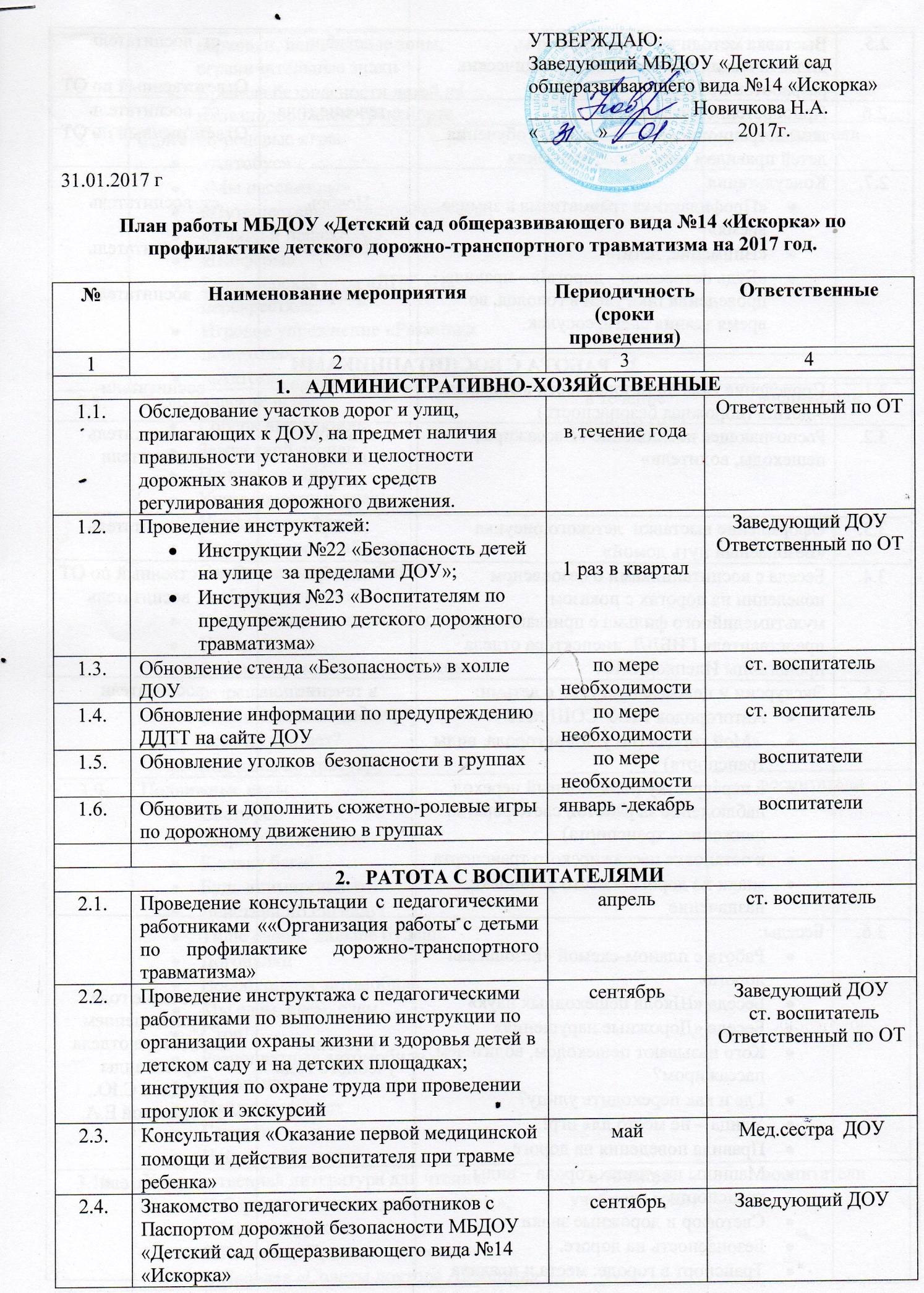 2.5.Выставка методической литературы, дидактических игр, пособий, методических разработок по ПДД, декабрьст. воспитательОтветственный по ОТ2.6Приобретение наглядного и демонстрационного материала для обучения детей правилам дорожного движенияв течение годаст. воспитательОтветственный по ОТ2.7.Консультация «Профилактика травматизма в зимнее время»«Внимание, дети!»«Будь осторожен - дорога!» - правила проведения прогулки в гололед, во время таяния снега, сосулекНоябрьФевральМарт ст. воспитательст. воспитательст. воспитательРАБОТА С ВОСПИТАННИКАМИРАБОТА С ВОСПИТАННИКАМИРАБОТА С ВОСПИТАННИКАМИРАБОТА С ВОСПИТАННИКАМИ3.1.Проведение Недели безопасности «Внимание – дети!» (дорожная безопасность)01.09.-09.09.воспитатели3.2.Распознающее наблюдение «Пассажиры, пешеходы, водители»сентябрьноябрьмартиюньст. воспитательвоспитатели3.3.Оформление выставки  детского рисунка «Безопасный путь домой»январьст. воспитатель3.4.Беседа с воспитанниками о безопасном поведении на дорогах с показом мультимедийного фильма с приглашением представителя ГИБДД, инспектора отдела пропаганды Илецкой С.Ю.октябрьОтветственный по ОТст. воспитатель3.5.Экскурсии и целевые прогулки с детьми:Автогородок МОУ СОШ №18 «Мой город» (по улицам города, виды транспорта)к перекрестку (пешеходный переход, наблюдение за работой светофора, за движением транспорта)к остановке пассажирского транспортазнаки на дороге – место установки, назначениев течение учебного года воспитатели3.6.Беседы:Работа с планом-схемой «Безопасная дорога»Беседа «Школа пешеходных наук»Беседа «Дорожные нарушения»Кого называют пешеходом, водителем, пассажиром?Где и как переходить улицу?Улица – не место для игр!Правила поведения на дорогеМашины на улицах города – виды транспортаСветофор и дорожные знакиБезопасность на дороге.Транспорт в городе: места и правила парковки, пешеходные зоны, ограничительные знакиПравила безопасности детей на железнодорожном транспортев течение учебного года в течение годас приглашениеминспектора отдела пропаганды Илецкой С.Ю.,Кубраковой Е.А.воспитатели3.7.Сюжетно-ролевые игры:«Автобус»«Мы пассажиры»«Путешествие по улицам города», «Улица и пешеходы», «Шоферы»Режиссерская игра «ДПС «На перекрестке», Игровое упражнение «Разминка пешехода» «Автомастерская».в течение учебного года воспитатели3.8.Дидактические игры:Собери автомобильЗажги свой огонекПочини техникуУчим дорожные знакиУмный светофор Поставь дорожный знакСложи машину из кубиковРазбери на группыКаждый знак не просто такУлица городаДорожные знаки: запрещающие и разрешающиеНайди такой же знакЧего не хватает?Мы идем по тротуарув течение учебного года воспитатели3.9.Подвижные игры:СветофорЗвери и автомобильК знаку беги!Будь внимательным!Действуй по сигналу!Тише едешь, дальше будешьДогонялкиВоробушки и автомобильМы едем, едем, едем…Стоп!Разноцветные автомобилиВелогонкиНайди свой цветГорелкиНайди свой цветв течение учебного года воспитатели3.10.Художественная литература для чтения:И.Серяков «Улица, где все спешат», «Ученый дружок»В.Головко «Правила движения»С.Яковлев «Советы доктора Айболита»О.Бедерев «Если бы …»С.Волков «Правила дорожного движения»Н.Носов «Автомобиль»Н.Никитин «Правила маленького пешехода», «Умный светофор»С.Михалков «Моя улица», «Велосипедист», «Скверная история» и др.С.Маршак «Милиционер», «Мяч»в течение учебного года воспитатели3.11.Развлечения:В гости к бабушке Загадушке (развлечение) «Светофор наш друг»  (досуг)Игра-путешествие «В стране дорожные знаков»Учите правила дорожного движения (досуг)Путешествие в страну Дорожных знаков «Школа пешеходов»викторины «Дорожная азбука»,в течение учебного года воспитатели3.12.Просмотры фильмов по безопасности дорожного движения- «Светофор» (мультсериал «Смешарики»)в течение учебного года воспитателиРАБОТА С РОДИТЕЛЯМИРАБОТА С РОДИТЕЛЯМИРАБОТА С РОДИТЕЛЯМИРАБОТА С РОДИТЕЛЯМИ4.1.Распространение среди родителей информационных материалов, пропагандирующих безопасность дорожного движения, необходимости усиления родительского контроля за детьми, ответственности за их жизнь и здоровье:«Выбор безопасного маршрута»Памятка взрослым по ознакомлению детей с Правилами дорожного движения.Дисциплина на улице – залог безопасности пешеходов.Что нужно знать будущим школьникам о правилах дорожного движения.в течение учебного годаст. воспитательвоспитатели4.2.Проведение родительских собраний с рассмотрением вопросов:Схема безопасного движения к ДОУ;Родительское собрание «Безопасность детей – в наших руках»Практикум «Краткие правила пешехода для малышей»Необходимость применения детских удерживающих устройств в автомобилях;Ответственность родителей за последствия приобретения своим детям технических средств передвижения (роликовые коньки, самокаты, велосипеды);Родители – пример для ребенка в правильном поведении на дорогев течение учебного годасентябрьс приглашениеминспектора отдела пропаганды 4.3.Оформление консультационного материала для родителей по профилактике детского дорожно-транспортного травматизма:Будьте бдительны на дороге.Правила перевозки детей в автомобилеНаходясь с ребенком на улице.Будьте вежливы – правила поведения в общественном транспорте.Правила дорожного движения – для всех!Чтобы не случилось беды! – меры предупреждения детского травматизма.Родители – пример для детей!Осторожно! Поезд!Правила поведения в вагоне.в течение учебного годаст. воспитательвоспитатели